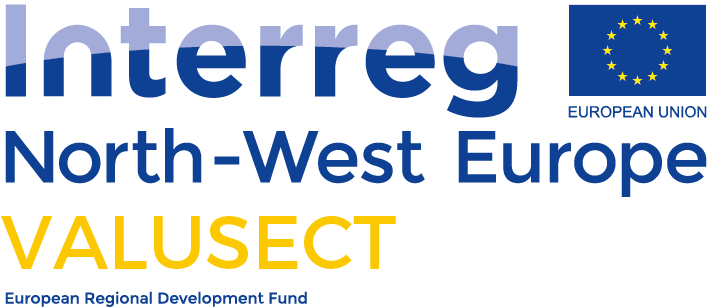 SME declaration formEnterprise:<Name><Official Company Number><Address>I declare on my honour that <company name>the institution I represent meets the definition of an SME as defined by the European Commission (the full definition is available on the following website: http://ec.europa.eu/growth/smes/business-friendly-environment/sme-definition_en);is compliant with the de-minimis regulation (see the additional de-minimis-self-declaration)For <company name>Name: …………………………………………………………………………..Title: ………………………………………………………………………………Date of signature: …………………………………………………………Authorised signature and stamp